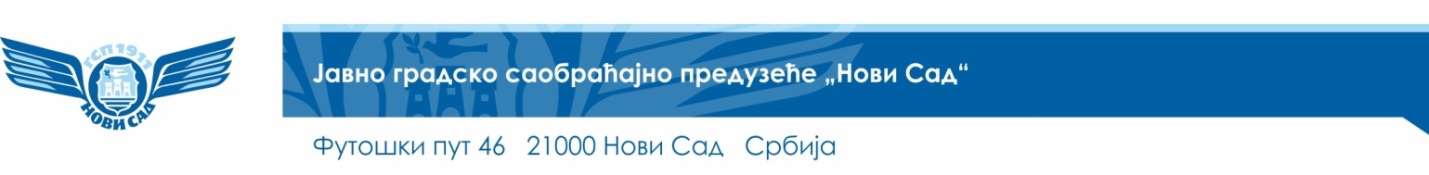 ТЕХНИЧКА СПЕЦИФИКАЦИЈАЈН број 52/23Предмет	јавне	набавке	су	услуге	– РЕКЛАМНЕ И ПРОПАГАНДНЕ УСЛУГЕ, а које обухватају:Услуге аудио и видео продукције: израда аудио и видео записа и реклама за потребе оглашавања Наручиоца у периоду од годину дана (израда сценарија, сторибоард-а, графичких елемената и анимација, јединствена музичка подлога, ангажовање глумаца за аудио и видео записе, израда идејног концепта и синосписа, дизајн и адаптација материјала, аудио и видео продукција и постпродукција радијских реклама и видео материјала) и видео материјала за онлајн платформе (сајт, друштвене мреже) – оквирна годишња количина 4.Закуп медијског простора за емитовање огласа Наручиоца на три радио станице (по 10 минута дневно за сваку радио станицу) на територији АП Војводине у периоду од годину дана – оквирна количина на годишњем нивоу 12.Месечна анализа прилога у штампаним медијима, на радио станицама и на интернет порталима – преглед броја, тема и тоналитета прилога о појављивању Наручиоца у медијима са могућношћу издвајања параметара по избору како би се омогућио детаљан увид у медијску експонираност – оквирна количина на годишњем нивоу 12.Месечно праћење Наручиоца на дигиталу (порталима и друштвеним мрежама - Фејсбук, Твитер, Јутјуб, укључујући и коментаре) – оквирна количина на годишњем нивоу 12. Истраживање репутације предузећа (оквирна количина на годишњем нивоу 1).Истраживање се састоји од следећих сегмената:Истраживање задовољства и перцепције грађана Новог Сада услугама јавног превоза, на узорку од 1.000 испитаника – теренско.Истраживање задовољства запослених код ЈГСП НОВИ САД - теренско.Истраживање задовољства пословних партнера ЈГСП НОВИ САД -телефонско.Напомена:Услуге ће се вршити у складу са потребама Наручиоца, према динамици и количини коју одреди Наручилац, а на основу писаног захтева (поруџбенице) Наручиоца.Наведене количине су оријентационе односно оквирне и Наручилац задржава право да набавља предметне услуге у количинама и износу мањем од уговореног. Уколико уговор о јавној набавци не буде реализован до његове укупне уговорене вредности Понуђач нема право да тражи испуњење уговора. Сагласност са овим захтевом Наручиоца, понуђач даје самим учешћем у поступку јавне набавке.